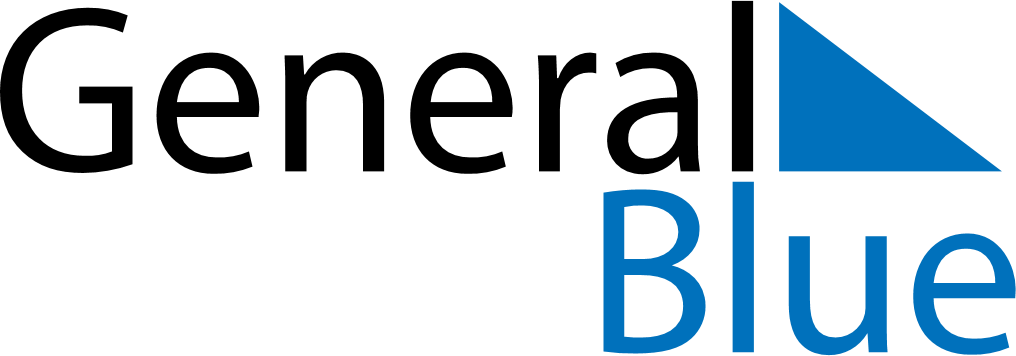 November 2025November 2025November 2025AlbaniaAlbaniaSUNMONTUEWEDTHUFRISAT12345678910111213141516171819202122Alphabet Day23242526272829Independence DayLiberation Day30